KLASA: UP/I-361-03/17-06/48URBROJ:2170/1-03-05/10-19-9Mali Lošinj, 29. travnja 2019. Primorsko-goranska županija, Upravni odjel za prostorno uređenje, graditeljstvo i zaštitu okoliša, Ispostava u Malom Lošinju, na temelju članka 101. stavka 2. Zakona o gradnji („Narodne novine“ broj 153/13, 20/17, 39/2019) povodom zahtjeva kojeg je podnio investitor TD „VODOOPSKRBA I ODVODNJA CRES LOŠINJ“ d.o.o.  Cres, Turion 20/A, OIB: 55232800223, za izdavanje građevinske dozvole, izdaje G R A Đ E V I N S K U   D O Z V O L UI Dozvoljava se investitoru, trgovačkom društvu „VODOOPSKRBA I ODVODNJA CRES LOŠINJ“ d.o.o.  Cres, Turion 20/A, zahvat u prostoru, izgradnja kanalizacije ĆUNSKI-POLJANA, na k.č. 6587/1, 6635, 11240, sa crpnom stanicom CS ĆUNSKI 1, na novoformiranoj k.č. 13145/2 ,k.o. Ćunski (formiranoj od k.č. 97/1, 13145, obje k.o. Ćunski) , te na č.zgr. 1475 ,  na k.č. 10430/2 (CS KOVČANJE 1), k.č.10436, 10437, 10442, 10448, 10549, 10551, 10554, 10556, 10557, 10559, 10562/4, 10563/2, 10565/4, 10566/1, 10566/2, 10695/1, 10695/2, 10997/2, 10997/4, 10997/5, 10998, 10999, 11019/4, 11056, 11057/1, 11057/2, 11066, 11067, 11070, 11071/1, 11072, 11075, 11077, 11078/1, 11079/2, 11079/3, 11080/2, 11136/3, 11136/4, 11137/1, 11137/2, 11137/3, 11137/4, 11140/2, 11482, 11483, 11484, 11485, 11486, 11490/1, 11490/2, 11491, 11492, 11498, 11684/1, 11684/2, 11749/1, 11749/2, 11753, 11756, 11759, 11760, 11761, 11762, 11764, 11765/1, 11777, 11779, 11830/1, 11830/2, 11830/3, 11833/1, 11833/2, 11833/3, 12067/1, 12067/2, 12097, 12100/1, 12100/2, 12113, 12115, 12116, 12118/1, 12124, 12125, 12138, 12141, 12142, 12198/1, 12206/1, 12206/2, 12206/3, 12208, 12210, 12211, 12239, 12241/2, 12242, 12246,  na novoformiranoj k.č. 12248/2 (CS KOVČANJE 2 ), formirane od k.č. 12247 i 12248), 12247/1, 12248/1, 12250, 12412, 12413, 12487/1, 12487/2, 12487/3, 12766/1, 12766/2, 12776/1, 12790/3 (CS POLJANA 2), 12796/1, 13309/2, 13309/3, 13346/2, 13348/2, 13349, 13369/1, 13370, 13383/1, 13383/2, 13407/2, 13414, 13417/1, 13417/2, 13478, sve k.o. Mali Lošinj, građevine infrastrukturne namjene, 2.skupine, na području grada Malog Lošinja u Primorsko goranskoj županiji, u skladu sa Glavnim projektom zajedničke oznake GP 13418/15-ĆP, koji je ovjerio glavni projektant Dubravka Marković, dipl.ing.građ., broj ovlaštenja G 1739, iz društva „INSTITUT IGH“ d.d., RC RIJEKA iz Kukuljanova, Kukuljanovo 182/2, koji je sastavni  dio ove građevinske dozvole, a sastoji se od mapa:1. 	MAPA 1/4  H 0010 – Građevinski projekt, broj projekta: 73330-117/16 od lipnja 2017. godine, zajedničke oznake projekta: GP 13418/15-ĆP, koji je ovjerio glavni projektant, Dubravka Marković, dipl.ing.građ., broj ovlaštenja G 1739, iz društva „INSTITUT IGH“ d.d., RC RIJEKA iz Kukuljanova, Kukuljanovo 182/2;2. 	MAPA 2/4 H 0011 – Građevinski projekt - NACRTI, broj projekta: 73330-117/16 od lipnja 2017. godine, zajedničke oznake projekta: GP 13418/15-ĆP, koji je ovjerio glavni projektant, Dubravka Marković, dipl.ing.građ., broj ovlaštenja G 1739, iz društva „INSTITUT IGH“ d.d., RC RIJEKA iz Kukuljanova, Kukuljanovo 182/2;3.	MAPA 3/4  I 0010 – Elektrotehnički projekt, broj projekta: 34.2/2016-GP od veljače 2017. godine, zajedničke oznake projekta GP 13418/15-ĆP, koji je ovjerio projektant, Marjana Ivković, dipl.ing.el., broj ovlaštenja E 105, iz društva „I.M.EL“ d.o.o. iz Rijeke, Z.Kučića 3;4. 	MAPA 4/4 G 0010 – Geodetska podloga, broj projekta: 281-1/16 od veljače 2017. godine, zajedničke oznake projekta: GP 13418/15-ĆP, koji je ovjerio projektant, Ivan Puškarić, dipl.ing.geod., broj ovlaštenja Geo 100, iz društva „TOPOING“ d.o.o. iz Kastva, Rubeši 80a.Ova dozvola prestaje važiti ako investitor ne pristupi građenju u roku od tri godine od dana pravomoćnosti iste.Investitor je dužan ovom tijelu prijaviti početak građenja najkasnije osam dana prije početka građenja.Važenje građevinske dozvole produžuje se na zahtjev investitora jednom za tri  godine ako se nisu promijenili uvjeti za provedbu zahvata u prostoru određeni prostornim planom, odnosno lokacijskom dozvolom u skladu s kojima je građevinska dozvola izdana.  O b r a z l o ž e nj eInvestitor, trgovačko društvo „Vodoopskrba i odvodnja Cres Lošinj“ d.o.o. iz  Cresa, Turion 20/A, je zatražio podneskom zaprimljenim  dana  14. lipnja 2017. godine izdavanje građevinske dozvole za zahvat u prostoru: izgradnja kanalizacije ĆUNSKI-POLJANA, na novoformiranoj k.č. 13145/2 k.o. Ćunski (CS ĆUNSKI 1)- formirane od k.č. 97/1, 13145), 6587/1, k.č. 6635, 11240, sve k.o. Ćunski,  te na č.zgr. 1475 i na k.č. 10430/2 (CS KOVČANJE 1), k.č. 10436, 10437, 10442, 10448, 10549, 10551, 10554, 10556, 10557, 10559, 10562/4, 10563/2, 10565/4, 10566/1, 10566/2, 10695/1, 10695/2, 10997/2, 10997/4, 10997/5, 10998, 10999, 11019/4, 11056, 11057/1, 11057/2, 11066, 11067, 11070, 11071/1, 11072, 11075, 11077, 11078/1, 11079/2, 11079/3, 11080/2, 11136/3, 11136/4, 11137/1, 11137/2, 11137/3, 11137/4, 11140/2, 11482, 11483, 11484, 11485, 11486, 11490/1, 11490/2, 11491, 11492, 11498, 11684/1, 11684/2, 11749/1, 11749/2, 11753, 11756, 11759, 11760, 11761, 11762, 11764, 11765/1, 11777, 11779, 11830/1, 11830/2, 11830/3, 11833/1, 11833/2, 11833/3, 12067/1, 12067/2, 12097, 12100/1, 12100/2, 12113, 12115, 12116, 12118/1, 12124, 12125, 12138, 12141, 12142, 12198/1, 12206/1, 12206/2, 12206/3, 12208, 12210, 12211, 12239, 12241/2, 12242, 12246, novoformiranoj k.č. 12248/2 (CS KOVČANJE 2-formirane od k.č. 12247 i 12248), 12247/1, 12248/1, 12250, 12412, 12413, 12487/1, 12487/2, 12487/3, 12766/1, 12766/2, 12776/1, k.č. 12790/3 (CS POLJANA 2), 12796/1, 13309/2, 13309/3, 13346/2, 13348/2, 13349, 13369/1, 13370, 13383/1, 13383/2, 13407/2, 13414, 13417/1, 13417/2, 13478, sve k.o. Mali Lošinj, infrastrukturne građevine  2. skupine, na području grada Malog Lošinja u Primorsko goranskoj županiji, u skladu sa Glavnim projektom zajedničke oznake GP 13418/15-ĆP, iz točke I. izreke ove dozvole.Infrastrukturna građevina za koju se izdaje građevinska dozvola, dio je SUSTAVA ODVODNJE OTPADNIH VODA AGLOMERACIJE CRES, MARTINŠĆICA, MALI LOŠINJ I VELI LOŠINJ za prijavu izgradnje vodno-komunalne infrastrukture za sufinanciranje od strane EU.Zahvat u prostoru obuhvaća izgradnju kanalizacijskih kolektora (K-Ćunski, K-Ćunski-Kovčanje, K-Kovčanje i K-Tovarić) otpadnih voda u dužini cca 3.329 m te izgradnju tlačnih vodova (TV-Ćunski, TV-Kovčanje 1, TV-Kovčanje 2 i TV-Poljana) u dužini od cca 1.524 m.Objekti koji se grade u sustavu su: crpna stanica CS ĆUNSKI 1, ukopana crpna stanica koja transportira otpadne vode naselja Ćunski do kolektora K-Ćunski-Kovčanje, crpna stanica CS KOVČANJE 1, ukopana crpna stanica koja transportira otpadne vode naselja naselja Ćunski i Artatore do kolektora K-Kovčanje, crpna stanica CS KOVČANJE 2, ukopana crpna stanica koja transportira otpadne vode do kolektora K-Tovarić te crpna stanica CS POLJANA 2, ukopana crpna stanica koja transportira otpadne vode cijelog sustava Ćunski-Poljana do spoja s postojećim kolektorom sustava odvodnje grada Malog Lošinja.Pogon crpnih stanica planiran je potpuno automatski sa daljinskim uklopom i isklopom crpki, kao i signalizacijom rada crpnih stanica. Za rezervno napajanje je predviđena utičnica za priključak prijenosnog agregata. Za pražnjenje crpnog zdenca su odabrane uronjene crpke za fekalnu vodu sustava rada (1 + 1), jedna radna, a druga pričuvna. Kapacitet crpke u CS ĆUNSKI 1 je 10,70 l/s, kapacitet crpke u CS KOVČANJE 1 je 13,10 l/s, kapacitet crpke u CS KOVČANJE 2 je 15,20 l/s, a kapacitet crpke u CS POLJANA 2 je 19,00 l/s.Za crpne stanice formirane su zasebne građevne čestice. Elektro priključak crpne stanice rješava se NN priključkom po uvjetima HEP-a. Crpne stanice će se povezati daljinskim upravljanjem na nadzorno upravljački sustav putem optičkog kabela. Projektom nije predviđen pokusni rad, a ako se iz nekih razloga ne izvedu svi cjevovodi moguće je uporabiti dio građevine. Uvjet uporabe dijela građevine je da se izvedeni dio kanalizacije može staviti u funkciju.U spis je priložena zakonom  propisana dokumentacija i to:  Tri primjerka glavnog projekta iz točke I. izreke građevinske dozvole.Izjava glavnog projektanta da je Glavni projekt izrađen u skladu sa uvjetima određenim Lokacijskom dozvolom, Klasa: UP/I 350-05/16-03/20, Urbroj: 2170/1-03-05/2-17-10 od 01. lipnja 2017. godine, izdana od Primorsko-goranske županije, Upravnog odjela za prostorno uređenje, graditeljstvo i zaštitu okoliša, Ispostava u Malom Lošinju, sa Zakonom o gradnji (NN 153/13, 20/17), te odredbama posebnih zakona i propisa, da je projekt usklađen s Prostornim planom uređenja Grada Malog Lošinja ("Službene  novine Primorsko - goranske županije", br. 13/08, 13/12, 26/13, 5/14, 42/14, 25/15, 32/15, 37/15 i 32/16) te da su dijelovi dokumentacije i svi elaborati međusobno usklađeni.  3.Kopija katastarskog plana, za k.č. 13145/2, k.o. Ćunski, izdana od Državne      geodetske uprave, Područnog ureda za katastar Rijeka, Odjela za katastar      nekretnina Mali Lošinj,KLASA: 935-06/19-01/143, URBROJ:541-17-07/5-19-2, od      25.3.2019.godine, za parcelu na kojoj se planira gradnja CS  1, kao dokaz da je      građevna čestica formirana.  4.Kopija katastarskog plana, za k.č. 10430/2, k.o. Mali Lošinj, izdana od Državne      geodetske uprave, Područnog ureda za katastar Rijeka, Odjela za katastar      nekretnina Mali Lošinj,KLASA: 935-06/19-01/142, URBROJ:541-17-07/5-19-2, od      25.3.2019.godine, za parcelu na kojoj se planira gradnja CS KOVČANJE 1 , kao      dokaz da je građevna čestica formirana  5.Kopija katastarskog plana, za k.č. 12248/2, k.o. Mali Lošinj, izdana od Državne      geodetske uprave, Područnog ureda za katastar Rijeka, Odjela za katastar      nekretnina Mali Lošinj,KLASA: 935-06/19-01/141, URBROJ:541-17-07/5-19-2, od      25.3.2019.godine, za parcelu na kojoj se planira gradnja CS KOVČANJE 2 , kao      dokaz da je građevna čestica formirana 6. Kopija katastarskog plana, za k.č. 12790/3, k.o. Mali Lošinj, izdana od Državne          geodetske uprave, Područnog ureda za katastar Rijeka, Odjela za katastar      nekretnina Mali Lošinj,KLASA: 935-06/19-01/140, URBROJ:541-17-07/5-19-2, od       25.3.2019.godine, za parcelu na kojoj se planira gradnja CS POLJANA 2,  kao      dokaz da je građevna čestica formirana.   7.Potvrde glavnog projekta javnopravnih tijela u smislu odredbe članka 88. Zakona o      gradnji i to: Potvrda o usklađenosti glavnog projekta, Klasa: 361-03/17-02/1683, Urbroj: 376-10-17-2 od 21. ožujka 2017. godine, izdana od Hrvatske regulatorne agencije za mrežne djelatnosti (HAKOM), Zagreb Potvrda glavnog projekta, broj: 401204/7778/17RK od 29. ožujka 2017. godine izdana od „HEP-ODS“ d.o.o., Elektroprimorje Rijeka, Pogon Cres –  Lošinj, Mali Lošinj Potvrda, Klasa: 540-02/17-05/4740, Urbroj: 534-07-2-1-4-8/5-17-2 od 10. travnja 2017. godine, izdana od Ministarstva zdravstva, Uprave za sanitarnu inspekciju, Sektora županijske sanitarne inspekcije, Službe za Istru i Primorje, Ispostave Rijeka Potvrda na glavni projekt, broj: VIO-03/17-43/2-I od 22. ožujka 2017. godine, izdane od „Vodoopskrba i odvodnja Cres Lošinj“ d.o.o., Cres Vodopravna potvrda, Klasa: 325-01/17-07/0001272, Urbroj: 374-23-1-17-02 od 17. ožujka 2017. godine, izdana od Hrvatskih voda, VGO za slivove sjevernog Jadrana, RijekaPotvrda, Klasa: 350-05/16-01/165, Urbroj: 2170-02-06-17-2 od 10. svibnja 2017. godine, izdana od Županijske uprave za ceste PGŽ, Rijeka Potvrda glavnog projekta, Klasa: 340-09/18-10/118-2, Urbroj: 345-931/622-2018-2 od 16. ožujka 2018. godine, izdana od društva Hrvatske ceste d.o.o., Sektora za održavanje i promet, Poslovne jedinice Rijeka, Rijeka Potvrda na glavni projekt, Klasa: 363-01/17-01/015, Urbroj: 2213/01-01-19- od 01. veljače 2018. godine, izdana od Grada Malog Lošinja, Mali Lošinj Dokaz pravnog interesa za izdavanje građevinske dozvole, i to:Ugovor o osnivanju prava služnosti, Klasa: 340-09/18-15/14, Urbroj: 2170-02-06-18-2 od 05.studenog 2018. godine, sklopljen između Županijske uprave za ceste PGŽ i investitora Vodoopskrba i odvodnja Cres Lošinj d.o.o.;Suglasnost društva Hrvatske ceste d.o.o., Klasa: 340-09/2018-10/108, Urbroj: 345-720/310-2018-6/JA od 06. travnja 2018. godine, za radove na izgradnji predmetne građevine na dijelu k.č. 6587/1, 6635 i 11240, sve k.o. Ćunski, na dijelu č.zgr. 1475 k.o. Mali Lošinj te na dijelu k.č. 10436, 10437, 10442, 10448, 10549, 10551, 10554, 10556, 10557, 10559, 10562/4, 10563/2, 10565/4, 10566/1, 10566/2, 10695/1, 10695/2, 10997/2, 10997/4, 10997/5, 10998, 10999, 11019/4, 11056, 11057/1, 11057/2, 11066, 11067, 11070, 11071/1, 11072, 11075, 11077, 11078/1, 11079/2, 11079/3, 11080/2, 11136/3, 11136/4, 11137/1, 11137/2, 11137/3, 11137/4, 11140/2, 11482, 11483, 11484, 11485, 11486, 11490/1, 11490/2, 11491, 11492, 11498, 11684/1, 11684/2, 11749/1, 11749/2, 11753, 11756, 11759, 11760, 11761, 11762, 11764, 11765/1, 11777, 11779, 11830/1, 11830/2, 11830/3, 11833/1, 11833/2, 11833/3, 12067/1, 12067/2, 12097, 12100/1, 12100/2, 12113, 12115, 12116, 12118/1, 12124, 12125, 12138, 12141, 12142, 12198/1, 12206/1, 12206/2, 12206/3, 12208, 12210, 12211, 12239, 12241/2, 12242, 12246, 12247, 12248, 12250, 12412, 12413, 12487/1, 12487/2, 12487/3, 12766/1, 12766/2, 12776/1, 12796/1, 13309/2, 13309/3, 13346/2, 13348/2, 13349, 13369/1, 13370, 13383/1, 13383/2, 13407/2, 13414, 13417/1, 13417/2, sve k.o. Mali Lošinj, koje u naravi predstavljaju dio državne ceste DC 100 koja je u nadležnosti upravljanja Hrvatskih cesta d.o.o.;Izjava ovlaštenog inženjera geodezije Ivan Puškarić, dipl.ing.geod., broj ovlaštenja Geo 100, iz društva „TOPOING“ d.o.o., Kastav, o promjenama u katastarskom i zemljišno-knjižnom operatu na k.č. 13476 k.o. Mali Lošinj (k.č. 13476 k.o. Mali Lošinj promijenila je oznaku u k.č. 13478 k.o. Mali Lošinj);Zahtjev, broj: VIO-17/2017 od 06. ožujka 2018. godine te dopuna Zahtjeva, broj: VIO-17-2018 od 28. kolovoza 2018.godine, investitora Vodoopskrba i odvodnja Cres Lošinj d.o.o. upućen Ministarstvu državne imovine, Zagreb, u svezi prava građenja ili kupnje k.č. 13145/2 k.o. Ćunski,  nastale od k.č. 97/1 i 13145 k.o. Ćunski, radi izgradnje CS ĆUNSKI 1, koje su u vlasništvu Republike Hrvatske; Zahtjev, broj: VIO-17/3-2017 od 12. prosinca 2017.godine te dopuna Zahtjeva, broj: VIO-17/2018 od 19. rujna 2018.godine, investitora Vodoopskrba i odvodnja Cres Lošinj d.o.o. upućen Ministarstvu državne imovine, Zagreb, u vezi prava građenja ili kupnje k.č. 10430/2 k.o. Mali Lošinj, nastale od 10430 k.o. Mali Lošinj, radi izgradnje CS KOVČANJE 1, koja je u vlasništvu Republike Hrvatske; Zahtjev, broj: VIO-17/2-2017 od 13. listopada 2017. godine te dopuna Zahtjeva, broj: VIO-10/1-2018 od 18. siječnja 2019.godine, investitora Vodoopskrba i odvodnja Cres Lošinj d.o.o. upućen Ministarstvu državne imovine, Zagreb, u svezi prava građenja ili kupnje k.č. 12248/2 k.o. Mali Lošinj,  nastale od k.č. 12247 i 12248 k.o. Mali Lošinj, radi izgradnje CS KOVČANJE 2, koje su u vlasništvu Republike Hrvatske; Pisana suglasnost u svrhu dokaza pravnog interesa za k.č. 12790/3 k.o. Mali Lošinj, nastale od k.č.12789/1, 12789/2, 12789/6, 12789/8, 12790/1 i 12790/3 k.o. Mali Lošinj, radi izgradnje CS POLJANA 2, Uvale poljana d.o.o., vlasnika nekretnine.Zahtjev je osnovan.U postupku izdavanja građevinske dozvole utvrđeno je sljedeće:U spis je priložena propisana dokumentacija iz odredbe članka 108. stavka 2. Zakona o gradnji.Priložene su propisane potvrde glavnog projekta javnopravnih tijela.Glavni projekt iz točke 1. izreke ove dozvole izradile su ovlaštene osobe,  izrađen je na način koji osigurava njegovu jedinstvenost s obzirom na građevinu za koju je izrađen, izrađen na način da je onemogućena promjena njegova sadržaja odnosno zamjena njegovih dijelova te sa sadržajem i elementima glavnog projekta sukladno odredbama članaka 64. do 73. Zakona o gradnji.Strankama u postupku omogućeno je javnim pozivom da izvrše uvid u spis predmeta, prema odredbi članka 116. stavak 2. Zakona o gradnji, o čemu je sačinjen zapisnik koji prileže spisu. Na uvid u spis  zakazan za dan 27. listopada 2017. godine, stranke se, iako uredno pozvane, pozivu nisu odazvale na uvid u spis predmeta u vrijeme uvida, a ni u roku od osam dana od dana određenog u pozivu sukladno članku 119. stavku 3. Zakona o gradnji. S obzirom na navedeno smatra se da je strankama pružena mogućnost uvida u spis predmeta.Slijedom iznesenoga postupalo se prema odredbi članka 111. Zakona o gradnji, te je odlučeno kao u izreci. Upravna pristojba za opću pristojbu, prema tarifnom broju 1. Uredbe o tarifi upravnih pristojbi („Narodne novine broj“ broj 8/17, 37/17, 129/17), plaćena je u iznosu 70,00 kuna državnim biljezima emisije Republike Hrvatske, koji su zalijepljeni na podnesku i poništeni pečatom ovoga tijela.Upravna pristojba za izdavanje građevinske dozvole  prema Tar. br. 51. stavak 1. točka 1. Tarife upravnih pristojbi koja je sastavni dio Uredbe o tarifi upravnih pristojbi („Narodne novine broj“ broj 8/17, 37/17, 129/17), uplaćena je u iznosu od 12.000,00 kuna, na račun Primorsko goranske Županije-broj računa-IBAN:HR6923400091800008005, model: HR68.UPUTA O PRAVNOM LIJEKU:Protiv ovog rješenja može se izjaviti žalba Ministarstvu graditeljstva i prostornoga uređenja, Zagreb, Ulica Republike Austrije 20, u roku od 15 dana od dana primitka rješenja. Žalba se predaje neposredno ili putem pošte preporučeno Primorsko-goranskoj županiji, Upravnom odjelu za graditeljstvo i zaštitu okoliša, Ispostava Mali Lošinj, Riva lošinjskih kapetana 7, a može se izjaviti i usmeno na zapisnik kod ovog tijela.Upravna pristojba na žalbu plaća se prema Zakonu o upravnim pristojbama („Narodne novine“ br. 115/16) u iznosu od 35,00 kuna, a prema Tarifnom broju 3. Uredbe o tarifi upravnih pristojbi („Narodne novine“ br. 8/17, 37/17, 129/17).  Stranka se može odreći prava na žalbu u pisanom obliku ili usmeno na zapisnik, od dana primitka prvostupanjskog rješenja do isteka roka za izjavljivanje žalbe.                                                                               Stranka može odustati od žalbe sve do otpreme rješenja o žalbi. Protiv ovog rješenja može se izjaviti žalba Ministarstvu graditeljstva i prostornoga uređenja, Zagreb, Ulica Republike Austrije 20, u roku od 15 dana od dana primitka rješenja.    Voditeljica ispostave                                                                           Almedina Hasić, dipl.iur.DOSTAVITI:VODOOPSKRBA I ODVODNJA CRES LOŠINJ d.o.o. Cres, Turion 20/A Strankama koje se nisu odazvale objavom na Oglasnoj ploči ovog Upravnog odjelaSpis, ovdje Na znanje: Grad Mali Lošinj, Riva lošinjskih kapetana 7, Mali LošinjNA ZNANJE (po izvršnosti):Hrvatske vode, Vodnogospodarska ispostava za slivno područje Kvarnersko   primorje i otoci, Verdijeva 6/IV, Rijeka, radi naplate vodnog doprinosa,Grad Mali Lošinj, Riva lošinjskih kapetana 7, Mali Lošinj, radi naplate komunalnog doprinosaOBJAVA: Na mrežnim stranicama ovoga Upravnoga tijela, sukladno članku 120. stavak 4. Zakona o gradnji, u trajanju od najmanje 30 dana.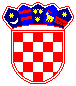 REPUBLIKA HRVATSKAPRIMORSKO-GORANSKA ŽUPANIJA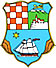 UPRAVNI ODJEL ZAPROSTORNO UREĐENJE,GRADITELJSTVO I  ZAŠTITU OKOLIŠAISPOSTAVA  U MALOM LOŠINJU